April 2017Dear Business Owner:I am pleased to remind you of the 2017 Escalante Days Mountain Bike Race scheduled for Saturday, August 12, 2017.  We are currently looking for passionate sponsors who are committed to helping their community as well as establishing their brand with philanthropic efforts to help make this event our best one yet. The Rotary Club of Dolores is a completely volunteer-run non-profit organization, and we provide benefits and opportunities to a variety of local organizations including youth groups, charitable causes, local businesses, scholarship opportunities, and community events. The Escalante Days Mountain Bike Race is one of our principal fundraisers, attracting more than 100 riders, along with all their friends and family from throughout the Four Corners region and beyond for the past 18 years. Your sponsorship will ensure the Rotary Club of Dolores remains a vibrant contributor to the local community, and you can be an essential part of promoting area tourism by helping us showcase our vast array of mountain biking trails and beautiful scenery.The enclosed form lists details of the various levels of support your organization can provide, like donating money towards the top prize competitors, having your company name or logo featured on a T-shirt, contributing items for our goodies bags, refreshment stations and raffles, and sponsoring the finish line banner. Thank you for taking the time to consider support of your community. If you have any questions, please contact me at (928)380-1871 or at slisak@hotmail.com.  Please send in your donation via mail, or get in touch with me for personalized pick up and to discuss any details.Respectfully,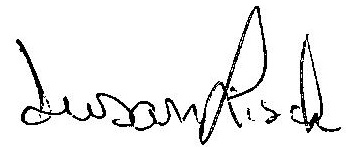 Susan Lisak							Scott Cooper, Ed.D.Public Relations Volunteer					President-ElectRotary Club of Dolores					Rotary Club of Dolores								Superintendent, Dolores School District RE-4AEscalante Days Mountain Bike Race Sponsorship FormAugust 12, 2017 – now the 19th YearPrincipal Fundraiser of the Dolores Rotary Club       Serving Our Community Since 1941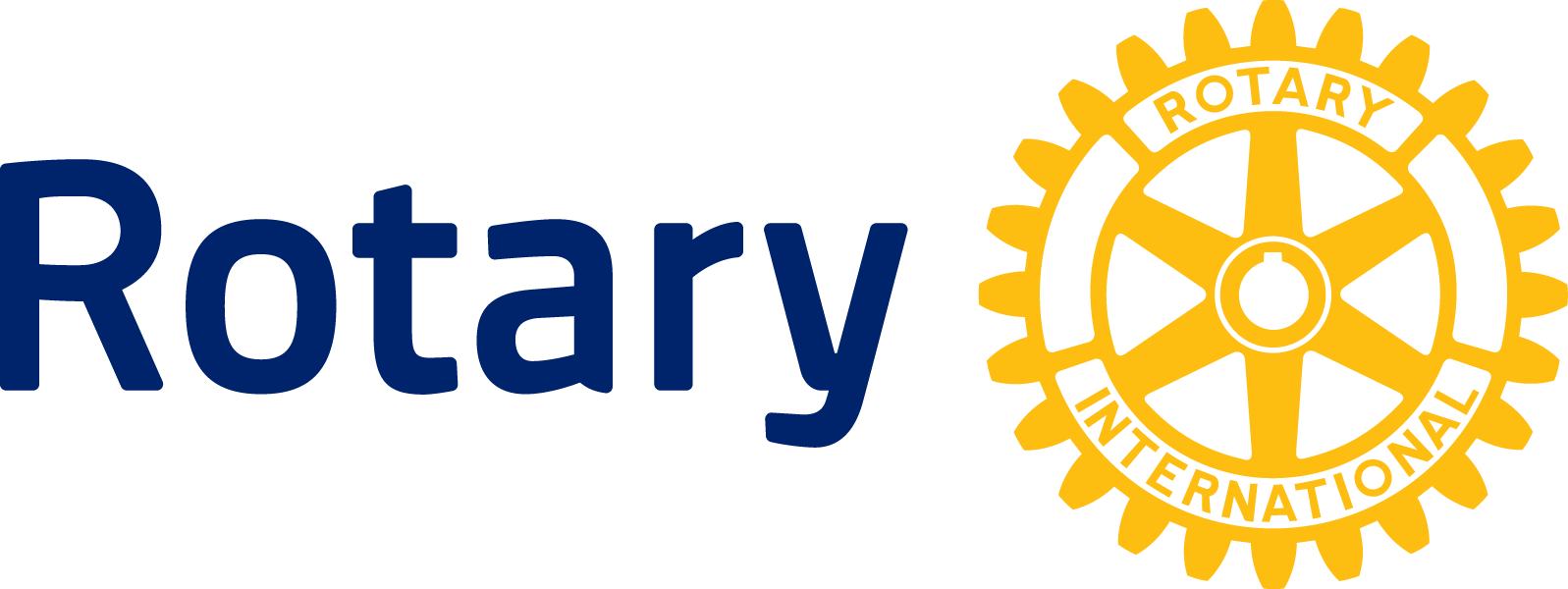 Your choices for 2017 participation are:$1000 or more: Recognition of Your Donation Towards the Cash Prizes for the Top CompetitorsLarge Logo on a Racing T-shirtLogo & Link on Our WebsiteDouble Emcee Shout Outs at RaceBike Rodeo Shout Outs5 T-Shirts & 5 Bags$500 Sponsorship:					$100 Sponsorship:	Your Banner at Registration				Company Name on Shirt	Logo on Sleeve of Shirt (or Large Logo)			Name on Sponsor List on Website	Logo & Link on Website					Emcee Shout Outs at Race	Double Emcee Shout Outs at Race			Bike Rodeo Shout Outs	Bike Rodeo Shout Outs					2 T-Shirts & 2 Bags	4 T-Shirts & 4 Bags$250 Sponsorship:					$75 Sponsorship:	Your Banner at Course Station				Company Name on Sponsor List on Website	Medium Logo on back of Shirt				Emcee Shout Outs at Race	Logo on Website					Bike Rodeo Shout Outs	Double Emcee Shout Outs				1 T-Shirt & 1 Bag	Bike Rodeo Shout Outs					3 T-Shirts & 3 Bags					Your payment must be received by July 1, 2017 to be listed on the event T-shirt!Make checks payable to:  Dolores Rotary Club, PO Box 1082, Dolores, CO  81323Contact Name: ___________________________________________________________________________Company Name: _________________________________________________________________________Physical Address: _________________________________________________________________________Phone No.: ___________________________ E-mail: _____________________________________________Amount of Monetary Sponsorship:	$ ____________Additional T-shirts ($15 each):	$ ____________TOTAL ENCLOSED			$ ____________Mark quantity of each T-shirt size desired:Non-monetary items of donation (please describe and list amount of items):  ___________________________________________________________________________________________________________________ Thank You!Mens Small _____Mens Medium ___Mens Large ______Mens X-Large ___Mens XX-Large ____Mens XXX-Large ____Mens XXXX-Large ____Womens X-Small ___Womens Small _____Womens Medium ___Womens Large _____WomensX-Large _____WomensXX-Large _____